от 07.10.2021  № 992О мерах по усилению пожарной безопасности в осенне-зимний период 2021–2022 годов на территории Волгограда В целях предупреждения возникновения пожаров и оперативной организации их тушения в осенне-зимний период 2021–2022 годов, руководствуясь 
статьей 63 Федерального закона от 22 июля . № 123-ФЗ «Технический 
регламент о требованиях пожарной безопасности», статьей 19 Федерального 
закона от 21 декабря . № 69-ФЗ «О пожарной безопасности», статьями 5, 7, 39 Устава города-героя Волгограда, администрация ВолгоградаПОСТАНОВЛЯЕТ:1. Администрациям районов Волгограда: 1.1. Рассмотреть на заседаниях оперативных штабов по предупреждению и ликвидации чрезвычайных ситуаций и обеспечению пожарной безопасности администраций районов Волгограда вопросы, касающиеся обеспечения пожарной безопасности в осенне-зимний период 2021–2022 годов. 1.2. Организовать работы по очистке территории Волгограда от сухой растительности, камыша на участках, представляющих угрозу перехода пожара на жилой сектор, хозяйственные постройки, строения, расположенные на дачных и садовых земельных участках, гаражные кооперативы, используя возможность проведения покоса камыша механизированным или ручным способом в морозную погоду, в том числе на заболоченных участках.1.3. Организовать работу с жилищными, жилищно-строительными кооперативами, товариществами собственников жилья, управляющими организациями, садоводческими, огородническими некоммерческими товариществами по покосу и вывозу сухой растительности и камыша на закрепленных территориях.2. Структурным подразделениям администрации Волгограда:2.1. Осуществлять контроль за принятием руководителями подведомственных учреждений мер по устранению нарушений требований пожарной безопасности в подведомственных учреждениях.2.2. Поручить руководителям подведомственных учреждений организовать обучение ответственных лиц за обеспечение пожарной безопасности по программам пожарно-технического минимума в сроки, установленные действующими нормативными правовыми актами.2.3. Поручить руководителям подведомственных учреждений организовать проведение дополнительных инструктажей с работниками и обучающимися в подведомственных учреждениях по соблюдению требований пожарной безопасности и действиям в случае возникновения пожара в учреждениях и в быту.3. Департаменту жилищно-коммунального хозяйства и топливно-энергетического комплекса администрации Волгограда организовать проверку источников наружного противопожарного водоснабжения (пожарных гидрантов), находящихся в муниципальной собственности, на предмет исправности и работоспособности.4. Комитету гражданской защиты населения администрации Волгограда информировать население через средства массовой информации о пожароопасной обстановке на территории Волгограда и мерах пожарной безопасности.5. Рекомендовать руководителям предприятий, организаций и учреждений независимо от их организационно-правовой формы и формы собственности обеспечить соблюдение требований пожарной безопасности, установленных нормативными правовыми актами Российской Федерации, нормативными правовыми актами субъектов Российской Федерации и муниципальными правовыми актами по пожарной безопасности.6. Рекомендовать садоводческим, огородническим некоммерческим товариществам, расположенным на территории Волгограда, в пределах предоставленных полномочий организовать работу по обеспечению правил пожарной безопасности при эксплуатации печей, электросетей, электроустановок, проведению очистки своей территории от горючих (сгораемых) веществ и материалов.7. Настоящее постановление вступает в силу со дня его подписания и 
подлежит опубликованию в установленном порядке.8. Контроль за исполнением настоящего постановления оставляю за собой.Временно исполняющийполномочия главы Волгограда                                                            В.В.Марченко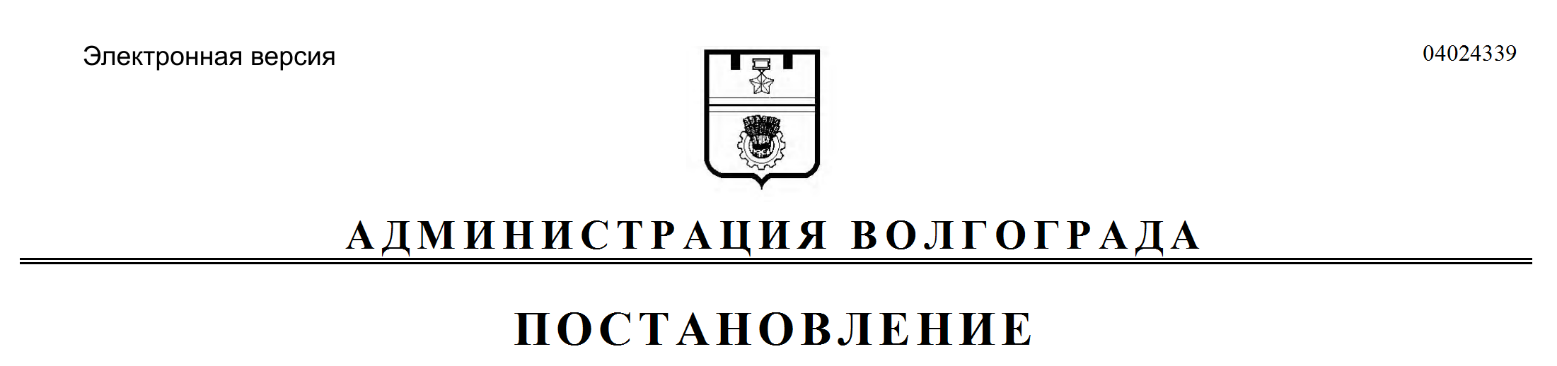 